Actions to take towards 20mph speed limits.DRAFT PROPOSAL following feedback from webinars with Parish, Town and District Councillors in EssexThis Action Plan is based on online meetings held in July and November 2022 with 120 councillors from over 40 Essex councils.This Essex Action Plan was initiated by Daniel Kenning, Parish Councillor for Pleshey, as a mitigation of the increasing vulnerability of pedestrians to car accidents, especially children outside the playground in Pleshey. He discovered that many local councillors across the country are facing the same challenge and has drawn on the research of the charity “20’s Plenty” and the shared ideas and suggestions of over 120 Essex Parish Councillors to create this proposed Action Plan.   Objectives of the proposed actions:Make communities safer and more amenable for walking, cycling, and outdoor play.Contribute to climate change goals by enabling people to use active travel in safety.Do what is possible within the remit of parish councils to minimise the risk to pedestrians from road crashes.Respond to the greater risk posed by the increasing number, size and speed of cars. Promote a policy that the safety and comfort of people in communities takes precedence over the (arguably insignificant) time saved for people driving through them.Approach the challenge as groups of collaborating parish councils.Existing policies:Proposed Actions (select some or all): Campaign actions Agree and adopt a Parish Council motion based on the attached template, also available at: https://www.20splenty.org/parish_council_motionCommunicate benefits of 20mph to parishioners: A template article for Parish Magazines, see Appendix below.Explain why road speeds are going up (better vehicle engineering, heavier cars, faster cars)Explain link between speed and risk and harmExplain what parish councils can and can’t do for their communities / electors. Write to Transport Authority (ECC)Use template email text (see Appendix letter template below)Address to Lead Member for Highways Maintenance and Sustainable Transport at Essex County Council (Cllr Lee Scott)Local representatives in ECC – district and county councillorsIdentify a resident (councillor or non-councillor) to register a “20’s Plenty” Campaign in your parish
Do this online here: https://www.20splenty.org/form_a_campaign Implementation actions – the proposal is to: Base programme on the low-cost, whole-community “wide-area” approach adopted in Scottish Borders, Oxfordshire, Cornwall. 
(see https://www.20splenty.org/universal_demand_for_20 and https://www.scotborders.gov.uk/news/article/4202/permanent_20mph_plans_approved).  20mph speed limit across whole communities, a “wide area scheme”Not linked to road status in “roads hierarchy”, PR1, PR2 etcEverywhere where people mix with carsAdopt 20mph as default for whole of Essex, with higher speeds the exception not the ruleTo create a uniform and consistent speed-limit practice across Essex so that it is simple and consistent for drivers.Cluster communities together to seek implementation in groups, such as contiguous communities in an area bounded by main roads. Road signs only, low-cost installation.Starting assumption that no civil engineering required; possibly small amount if it proved appropriate but not part of the main programme.There is no need to delay the process or introduce the cost of additional data collection: adequate data is available from existing programmes elsewhere in UK. Appendices to circulate with proposal: Template email for PCs to send to ECCTemplate motion for PCs to use to adopt support for 20mphTemplate article / press release for parish magazines / local newspapers where they exist. Appendix 1: Template email that can be used to write to Essex County Council. FAO:	Cllr Lee Scott, Essex County Council Cabinet Member for Sustainable TransportAddress: 	Members' Suite, Essex County Council, PO Box 11, CM1 1LXEmail: 	cllr.lee.scott@essex.gov.uk Setting 20mph as the default speed limit in towns and villages in Essex [xxxx] Parish Council requests Essex County Council to adopt 20mph as the default speed limit for urban and village roads in the county.  A higher limit can be set as an exception, where there is evidence that it will be safe for pedestrians and cyclists. Regarded as global best practice, the UK government committed itself to 20mph speed limits by signing the 2020 Stockholm Declaration. What has happened to make average speeds so high these days? Vehicle size has been lowly increasing as carmakers compete to build in more safety and comfort equipment for occupants. , suspension and engine engineering gets better all the time, so people can drive faster without the discomfort of bumps when they have to go off the tarmac. Road accident do lead to fewer serious injuries, but this benefit is mostly for occupants, not pedestrians (quote source of data). Harm from being hit by a car is proportional to square of speed, so speed has bigger impact than even size of car. The benefits of 20mph are clear: better for children, better for the elderly, better for pedestrians, better for cyclists and better for disabled.  20mph reduces road casualties and emissions, makes it more likely that people will walk or cycle and has almost no effect on journey times for those in motor vehicles.  Stopping distance: Stopping distance at 20mph is about half compared to 30mph. Where visibility is limited, such as after a corner, on narrow roads, or where there are close hedges and nowhere for pedestrians to leap out of the way, the risk is higher. 20mph is popular. In survey after survey, around 7 in 10 people say they support 20mph speed limits. 28m people in the UK live in local authorities that have committed to a 20mph speed limit on most urban and village roads. Essex is rapidly becoming an outlier among Highways Authorities by endorsing speeds of 50% higher on most built-up roads. Even where Essex County Council considers a 20mph scheme, its recommendation of high-cost engineering solutions effectively prevents many Parish Councils from implementing 20mph. A signed-only wide-area scheme combined with education is easier and better for everyone: cheaper for ECC and for communities, is more effective and doesn’t impact emergency services. We ask that you work with other decision makers and officers in Essex to set an authority-wide default 20mph limit for urban and rural community roads and make it easier for communities like ours to secure a speed limit of 20mph. We also ask Essex County Council to write to the UK National Government and request that 20mph be made the national default speed on restricted roads, with 30mph as the exception where warranted.Please keep me informed of your progress. Signed:For xxx Parish CouncilAppendix 2: Template Motion for PCs to agree[Your Parish or Town council name]:•	Supports the 20’s Plenty for Essex campaign;•	Calls on Essex County Council to implement 20mph in [your place]; and•	Will write to Essex County Council to request 20mph speed limits on streets throughout the county where people live, work, shop, play or learn, with 30mph as the exception on those roads, where full consideration of the needs of vulnerable road users allows a higher limit.Appendix 3: Template article for Parish Magazines(also additional content is available on the 20’s Plenty website: www.20splenty.org) PolicyStatusActionECC Vision Zero https://bit.ly/3N9WKPI" https://bit.ly/3N9WKPIAwaiting Road Hierarchy review; speed reduction commentary excludes specific mention of 20mphRequest ECC to prioritise Vision ZeroECC Speed Management reviewStalled, awaiting ECC road hierarchy reviewPropose to ECC to adopt the principle of wide area 20mph ahead of the ECC Road Hierarchy reviewECC Roads Hierarchy reviewCurrently a bottleneck to progress, but also arguably not relevantRequest ECC to prioritise but emphasise that not needed for 20mph (see above)Dept for Transport guidance on setting local speed limits https://bit.ly/3sBZ0WKReference to 24mph threshold by ECC precludes / makes 20mph expensiveEmphasise that plenty of Local Authorities are implementing 20mph without referring to pre-existing speedsStockholm Declaration https://bit.ly/3SG0gCGUK National Government supports declaration of 20mph / 30kph as the maximum speed limit where people and motor vehicles mixAsk ECC to lobby UK Government for a national default speed of 20mph on restricted roads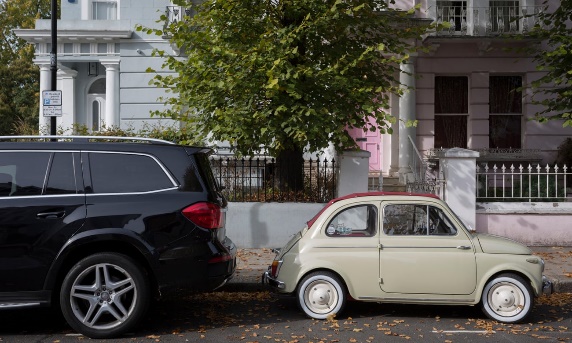 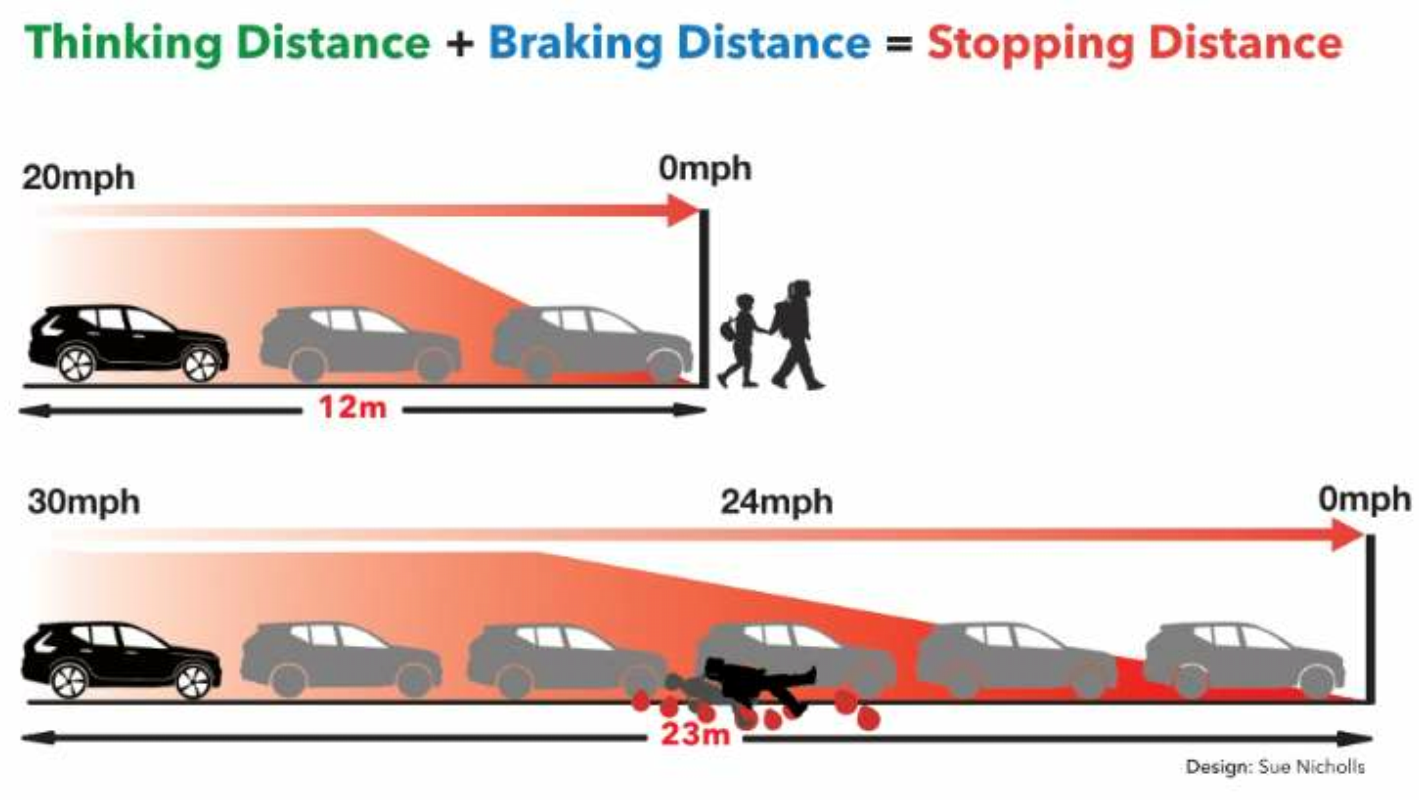 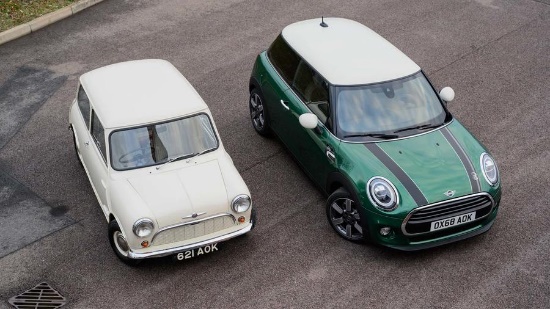 